Publicado en Madrid el 06/07/2020 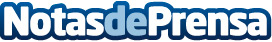 La empresa española de transformación digital Dotabit lanza oficialmente ElorApp en EspañaEmpresa especializada en transformación digital Dotabit lanza en Julio su aplicación móvil de gestión de pedidos orientada al sector Horeca y adelanta que restaurantes y hoteles no requieren mensualidades o permanencias, puesto que pagan lo que usan haciendo flexible y accesible el servicio a PYMESDatos de contacto:ElorApp by Dotabit info@elorapp.com0034910053682Nota de prensa publicada en: https://www.notasdeprensa.es/la-empresa-espanola-de-transformacion-digital Categorias: Internacional Nacional Madrid Cataluña Castilla La Mancha Restauración Consumo Dispositivos móviles Digital http://www.notasdeprensa.es